GRAD SCHOOL RESUMEGRAD SCHOOL RESUMEGRAD SCHOOL RESUMEGRAD SCHOOL RESUMEGRAD SCHOOL RESUMEGRAD SCHOOL RESUME6538 Fairheart Blvd., San Diego, CA 92029 •  your.email@gmail.com •  (619) 548-34016538 Fairheart Blvd., San Diego, CA 92029 •  your.email@gmail.com •  (619) 548-34016538 Fairheart Blvd., San Diego, CA 92029 •  your.email@gmail.com •  (619) 548-34016538 Fairheart Blvd., San Diego, CA 92029 •  your.email@gmail.com •  (619) 548-34016538 Fairheart Blvd., San Diego, CA 92029 •  your.email@gmail.com •  (619) 548-34016538 Fairheart Blvd., San Diego, CA 92029 •  your.email@gmail.com •  (619) 548-3401RESUME SUMMARYRESUME SUMMARYRESUME SUMMARYRESUME SUMMARYRESUME SUMMARYRESUME SUMMARYSoon-to-be BA Economics graduate with excellent academic credentials and experience in data analytics, predictive modelling, and reporting. Aspiring to pursue a Master’s degree in Economics at University of Texas at Austin to expand knowledge in quantitative finance, investments, financial and economic markets, financial reporting, and analysis.Soon-to-be BA Economics graduate with excellent academic credentials and experience in data analytics, predictive modelling, and reporting. Aspiring to pursue a Master’s degree in Economics at University of Texas at Austin to expand knowledge in quantitative finance, investments, financial and economic markets, financial reporting, and analysis.Soon-to-be BA Economics graduate with excellent academic credentials and experience in data analytics, predictive modelling, and reporting. Aspiring to pursue a Master’s degree in Economics at University of Texas at Austin to expand knowledge in quantitative finance, investments, financial and economic markets, financial reporting, and analysis.Soon-to-be BA Economics graduate with excellent academic credentials and experience in data analytics, predictive modelling, and reporting. Aspiring to pursue a Master’s degree in Economics at University of Texas at Austin to expand knowledge in quantitative finance, investments, financial and economic markets, financial reporting, and analysis.Soon-to-be BA Economics graduate with excellent academic credentials and experience in data analytics, predictive modelling, and reporting. Aspiring to pursue a Master’s degree in Economics at University of Texas at Austin to expand knowledge in quantitative finance, investments, financial and economic markets, financial reporting, and analysis.Soon-to-be BA Economics graduate with excellent academic credentials and experience in data analytics, predictive modelling, and reporting. Aspiring to pursue a Master’s degree in Economics at University of Texas at Austin to expand knowledge in quantitative finance, investments, financial and economic markets, financial reporting, and analysis.EDUCATIONEDUCATIONEDUCATIONEDUCATIONEDUCATIONEDUCATIONSAN DIEGO STATE UNIVERSITY, San Diego, CABachelor of Arts in EconomicsHonors: Summa Cum Laude (3.8/4.0)Relevant Coursework: Introduction to Microeconomic & Macroeconomic Analysis,             Intermediate Microeconomic & Macroeconomic Theory, Calculus, Mathematics, Quantitative ReasoningAwards & Honors: Dean’s List for 5 semesters | Pathways Scholarship Recipient – 2019Expected May 2022Expected May 2022Expected May 2022Expected May 2022Expected May 2022PROFESSIONAL EXPERIENCEPROFESSIONAL EXPERIENCEPROFESSIONAL EXPERIENCEPROFESSIONAL EXPERIENCEPROFESSIONAL EXPERIENCEPROFESSIONAL EXPERIENCESAN DIEGO STATE UNIVERSITY, San Diego, CAAnalyst Intern SAN DIEGO STATE UNIVERSITY, San Diego, CAAnalyst Intern July 2020–August 2021July 2020–August 2021July 2020–August 2021July 2020–August 2021Evaluated and organized 1995-2019 student income data by gender, race, education, and prognosis 2020-2040 gender income gap trendWorked closely with the professor and 4+ team members to develop a detailed gender income gap report of gender inequality studiesConducted detailed research to identify trends and formulate forecast modelsMaintained 100% accuracy in analyzing large economic and statistical data to derive results and achieve desired outcomesEvaluated and organized 1995-2019 student income data by gender, race, education, and prognosis 2020-2040 gender income gap trendWorked closely with the professor and 4+ team members to develop a detailed gender income gap report of gender inequality studiesConducted detailed research to identify trends and formulate forecast modelsMaintained 100% accuracy in analyzing large economic and statistical data to derive results and achieve desired outcomesEvaluated and organized 1995-2019 student income data by gender, race, education, and prognosis 2020-2040 gender income gap trendWorked closely with the professor and 4+ team members to develop a detailed gender income gap report of gender inequality studiesConducted detailed research to identify trends and formulate forecast modelsMaintained 100% accuracy in analyzing large economic and statistical data to derive results and achieve desired outcomesEvaluated and organized 1995-2019 student income data by gender, race, education, and prognosis 2020-2040 gender income gap trendWorked closely with the professor and 4+ team members to develop a detailed gender income gap report of gender inequality studiesConducted detailed research to identify trends and formulate forecast modelsMaintained 100% accuracy in analyzing large economic and statistical data to derive results and achieve desired outcomesSUNNY PETS, San Diego, CAVolunteer SUNNY PETS, San Diego, CAVolunteer SUNNY PETS, San Diego, CAVolunteer July 2017–May 2018July 2017–May 2018July 2017–May 2018Managed data analytics for the Sunny Pets dog kennel, evaluating dog adoption rates in San Diego county to better attract adoption familiesDrafted customer response surveys to collect data on adoption vs. buying, willingness to adopt, dog breed preferences, sex preference, and age preferenceAssisted with 2016 marketing campaign aimed at increasing pet adoption awareness in San Diego County, helping increase annual adoption rates at Sunny Pets by 10% in one year.   Managed data analytics for the Sunny Pets dog kennel, evaluating dog adoption rates in San Diego county to better attract adoption familiesDrafted customer response surveys to collect data on adoption vs. buying, willingness to adopt, dog breed preferences, sex preference, and age preferenceAssisted with 2016 marketing campaign aimed at increasing pet adoption awareness in San Diego County, helping increase annual adoption rates at Sunny Pets by 10% in one year.   Managed data analytics for the Sunny Pets dog kennel, evaluating dog adoption rates in San Diego county to better attract adoption familiesDrafted customer response surveys to collect data on adoption vs. buying, willingness to adopt, dog breed preferences, sex preference, and age preferenceAssisted with 2016 marketing campaign aimed at increasing pet adoption awareness in San Diego County, helping increase annual adoption rates at Sunny Pets by 10% in one year.   Managed data analytics for the Sunny Pets dog kennel, evaluating dog adoption rates in San Diego county to better attract adoption familiesDrafted customer response surveys to collect data on adoption vs. buying, willingness to adopt, dog breed preferences, sex preference, and age preferenceAssisted with 2016 marketing campaign aimed at increasing pet adoption awareness in San Diego County, helping increase annual adoption rates at Sunny Pets by 10% in one year.   SKILLSSKILLSSKILLSSKILLSSKILLSSKILLSResearch & analysisData gatheringForecastingCommunicationReport writingMS Office SuiteResearch & analysisData gatheringForecastingCommunicationReport writingMS Office SuiteResearch & analysisData gatheringForecastingCommunicationReport writingMS Office SuiteResearch & analysisData gatheringForecastingCommunicationReport writingMS Office SuiteResearch & analysisData gatheringForecastingCommunicationReport writingMS Office SuiteResearch & analysisData gatheringForecastingCommunicationReport writingMS Office Suite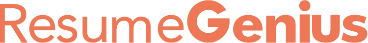 Dear Job Seeker,Formal and timeless, our “Classic” resume template has everything you need to impress even the most discerning hiring manager.Between its serif font and simple resume format, the “Classic” is the template of choice for candidates in formal and traditional industries.We recommend using the “Classic” resume template if you’re in law school, or work in finance or medicine.If you’re still struggling to write your resume, here are some free resources to help you put together a resume that shows employers you’re the right person for the job:·     Free Resume Builder·     How to Write a Resume·     Resume Samples by IndustryOnce you have a great resume, your next step is to pair it with a convincing cover letter. Luckily, we’ve got you covered there as well. Here are a few resources to help you write a cover letter that gives your application the boost it needs to land you an interview:·     Cover Letter Builder·     How to Write a Cover Letter·     Cover Letter Examples by IndustryBest regards, 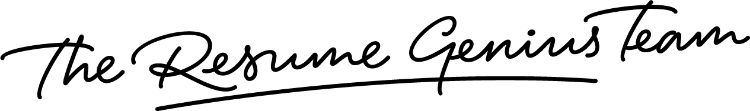 IMPORTANT: To delete the second page, right-click on the page and click “Delete Rows”Dear Job Seeker,Formal and timeless, our “Classic” resume template has everything you need to impress even the most discerning hiring manager.Between its serif font and simple resume format, the “Classic” is the template of choice for candidates in formal and traditional industries.We recommend using the “Classic” resume template if you’re in law school, or work in finance or medicine.If you’re still struggling to write your resume, here are some free resources to help you put together a resume that shows employers you’re the right person for the job:·     Free Resume Builder·     How to Write a Resume·     Resume Samples by IndustryOnce you have a great resume, your next step is to pair it with a convincing cover letter. Luckily, we’ve got you covered there as well. Here are a few resources to help you write a cover letter that gives your application the boost it needs to land you an interview:·     Cover Letter Builder·     How to Write a Cover Letter·     Cover Letter Examples by IndustryBest regards, IMPORTANT: To delete the second page, right-click on the page and click “Delete Rows”Dear Job Seeker,Formal and timeless, our “Classic” resume template has everything you need to impress even the most discerning hiring manager.Between its serif font and simple resume format, the “Classic” is the template of choice for candidates in formal and traditional industries.We recommend using the “Classic” resume template if you’re in law school, or work in finance or medicine.If you’re still struggling to write your resume, here are some free resources to help you put together a resume that shows employers you’re the right person for the job:·     Free Resume Builder·     How to Write a Resume·     Resume Samples by IndustryOnce you have a great resume, your next step is to pair it with a convincing cover letter. Luckily, we’ve got you covered there as well. Here are a few resources to help you write a cover letter that gives your application the boost it needs to land you an interview:·     Cover Letter Builder·     How to Write a Cover Letter·     Cover Letter Examples by IndustryBest regards, IMPORTANT: To delete the second page, right-click on the page and click “Delete Rows”Dear Job Seeker,Formal and timeless, our “Classic” resume template has everything you need to impress even the most discerning hiring manager.Between its serif font and simple resume format, the “Classic” is the template of choice for candidates in formal and traditional industries.We recommend using the “Classic” resume template if you’re in law school, or work in finance or medicine.If you’re still struggling to write your resume, here are some free resources to help you put together a resume that shows employers you’re the right person for the job:·     Free Resume Builder·     How to Write a Resume·     Resume Samples by IndustryOnce you have a great resume, your next step is to pair it with a convincing cover letter. Luckily, we’ve got you covered there as well. Here are a few resources to help you write a cover letter that gives your application the boost it needs to land you an interview:·     Cover Letter Builder·     How to Write a Cover Letter·     Cover Letter Examples by IndustryBest regards, IMPORTANT: To delete the second page, right-click on the page and click “Delete Rows”Dear Job Seeker,Formal and timeless, our “Classic” resume template has everything you need to impress even the most discerning hiring manager.Between its serif font and simple resume format, the “Classic” is the template of choice for candidates in formal and traditional industries.We recommend using the “Classic” resume template if you’re in law school, or work in finance or medicine.If you’re still struggling to write your resume, here are some free resources to help you put together a resume that shows employers you’re the right person for the job:·     Free Resume Builder·     How to Write a Resume·     Resume Samples by IndustryOnce you have a great resume, your next step is to pair it with a convincing cover letter. Luckily, we’ve got you covered there as well. Here are a few resources to help you write a cover letter that gives your application the boost it needs to land you an interview:·     Cover Letter Builder·     How to Write a Cover Letter·     Cover Letter Examples by IndustryBest regards, IMPORTANT: To delete the second page, right-click on the page and click “Delete Rows”